Constituents of the Residency Review Committee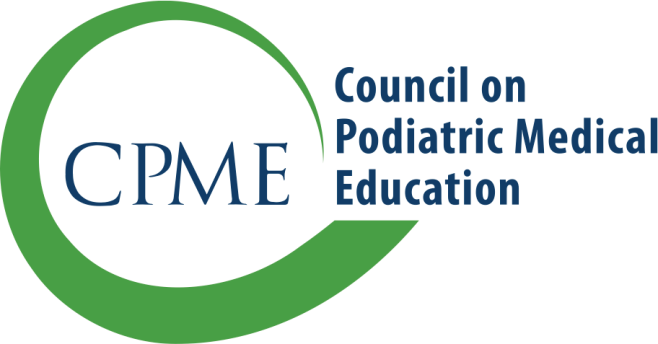 Council on Podiatric Medical EducationAmerican Board of Podiatric MedicineAmerican Board of Foot and Ankle SurgeryEVALUATION TEAM REPORT FOR PROVISIONAL APPROVAL OF PMSRCONFIDENTIALNOTE: The Residency Review Committee has determined that the residency program(s) described in this evaluation team report is eligible for on-site evaluation. This status indicates that the institution appears to be developing a residency that has the potential for meeting the standards and requirements for approval established by the Council on Podiatric Medical Education. Neither eligibility for on-site evaluation nor the conduct of an initial on-site evaluation ensures eventual approval. The Council will consider this team report in determining whether to grant or withhold provisional approval. When the Council grants provisional approval, this status is effective on the date the action is taken by the Council. The effective date of provisional approval is the date on which a resident may become active in the residency program(s). Provisional approval will not be considered for any training year or portion of a training year prior to the effective date of granting of provisional approval. SUMMARY OF FINDINGSINSTRUCTIONS TO EVALUATION TEAM:In response to each question below, please write concise and relevant narrative statements. Your comments should be specific to each statement, include sufficient detail to describe all areas of activity, and be supported with factual data. The information that you provide must be consistent with information provided elsewhere in the report. The questions will not appear in the summary of findings presented to the sponsoring institution.Describe the sponsoring institution. (Responses should address, but not be limited to, the following areas: accreditation, number of beds, information on co-sponsorship [if applicable], other residency programs provided.)b.	Describe the administrative structure of the residency and any potential changes under consideration (e.g., institutional affiliations and training provided, who is responsible for coordinating the program’s activities at the sponsoring institution and the affiliated institution [if applicable], time resident spends at other sites [if applicable], increases or decreases in positions).c.	Describe the curricular structure of the residency program and any potential changes under consideration by the program (e.g., competencies, rotations, extent of office experiences, involvement of podiatric and non-podiatric medical faculty, didactic experiences).f.	Describe any other factors that may be important regarding the approval status of this program.COMMENDATIONS, RECOMMENDATIONS, AND AREAS OF NONCOMPLIANCEBased on the on-site evaluation process, the evaluation team may identify areas of potential noncompliance. The sponsoring institution receives a draft copy of the evaluation team report for correction of factual errors. The sponsoring institution is encouraged to respond in writing to areas of potential noncompliance and recommendations identified by the evaluation team, and provide documentation to support the response. The draft copy of the evaluation team report, and any response and documentation submitted by the sponsoring institution, is then considered by the Residency Review Committee. Based upon a recommendation from the Committee, the Council determines the approval status of the program. The sponsoring institution receives a final copy of the evaluation team report and is notified of the approval action of the Council. Areas of noncompliance determined by the Council may include, but are not limited to, those indicated by the evaluation team. The institution will be requested to submit documentation of progress made in addressing areas of noncompliance and/or concerns expressed by the Committee or the Council.Areas of noncompliance are identified within two areas: Institutional Standards and Requirements and Program Standards and Requirements. For further description of the Council’s standards and requirements, please consult CPME 320, Standards and Requirements for Approval of Podiatric Medicine and Surgery Residencies (July 2015).INSTRUCTIONS TO EVALUATION TEAM:During the residency on-site evaluation, the evaluation team will gather detailed information as to whether the requirements of the residency program have been met. Compliance with the requirements provides an indication of whether the broader educational standard has been met. In the requirements, the verb “shall” is used to indicate conditions that are imperative to demonstrate compliance. In responding to the questions/statements, please be aware that if the guidelines in CPME 320 utilize the verbs “must” and “is,” then this is how a requirement is to be interpreted, without fail. The approval status of a residency program is at risk if noncompliance with a “must” or an “is” is identified.Indicate each area of potential noncompliance and identify by number the specific requirement. Each area identified must be supported by descriptive statements that provide reasons for the assessment by the evaluation team that the program is in noncompliance. These statements must be consistent with information provided elsewhere in the report. Please keep in mind that the nature and seriousness of each area of potential noncompliance are considered in determining compliance with the related standard and ultimately in determining the approval status of the program.INSTRUCTIONS TO EVALUATION TEAM:To assist the institution in developing and activating its proposed residency program(s), the evaluation team is urged to provide substantive recommendations. Recommendations may address areas such as weaknesses, effective use of institutional resources, involvement of podiatric and non-podiatric medical staffs, and training progression in light of program resources INSTITUTIONAL STANDARDS AND REQUIREMENTSIncludes requirements in Standards 1.0 to 3.0. There are no questions related to Standard 4.0, as the standard applies to the sponsoring institution’s responsibility to report to the Council on Podiatric Medical Education regarding the conduct of the residency program. STANDARD 1.0The sponsorship of a podiatric medicine and surgery residency is under the specific administrative responsibility of a health-care institution or college of podiatric medicine that develops, implements, and monitors the residency program.1.1	The sponsor shall be a hospital, academic health center, or college of podiatric medicine. Hospital facilities shall be provided under the auspices of the sponsoring institution or through an affiliation with an accredited institution(s) where the affiliation is specific to residency training.1.2	The health-care institution(s) in which residency training is primarily conducted shall be accredited by the Joint Commission, the American Osteopathic Association, or a health-care agency approved by the Centers for Medicare and Medicaid Services. The college of podiatric medicine shall be accredited by the Council on Podiatric Medical Education.1.3	The sponsoring institution shall formalize arrangements with each training site by means of a written agreement that defines clearly the roles and responsibilities of each institution and/or facility involved.STANDARD 2.0The sponsoring institution ensures the availability of appropriate facilities and resources for residency training.2.1 	The sponsoring institution shall ensure that the physical facilities, equipment, and resources of the primary and affiliated training site(s) are sufficient to permit achievement of the stated competencies of the residency program.2.2	The sponsoring institution shall afford the resident ready access to adequate library resources, including a diverse collection of current podiatric and non-podiatric medical texts and other pertinent reference resources (i.e., journals and audiovisual materials/instructional media).2.3	The sponsoring institution shall afford the resident ready access to adequate information technologies and resources.2.4	The sponsoring institution shall afford the resident ready access to adequate office and study spaces at the institution(s) in which residency training is primarily conducted.2.5	The sponsoring institution shall provide designated support staff to ensure efficient administration of the residency program.STANDARD 3.0The sponsoring institution formulates, publishes, and implements policies affecting the resident. Responses to questions related to requirements 3.1 – 3.5 are provided by the institution in CPME 310, Pre–Evaluation Report. The team should review this information and provide information related to any areas of potential noncompliance in response to question 10 in this section of the report. 3.1	The sponsoring institution shall utilize a residency selection committee to interview and select prospective resident(s). The committee shall include the program director and individuals who are active in the residency program.3.2	The sponsoring institution shall conduct its process of interviewing and 	selecting residents equitably and in an ethical manner. 3.3	The sponsoring institution shall participate in a national resident application matching service. The sponsoring institution shall not obtain a binding commitment from the prospective resident prior to the date established by the national resident matching service in which the institution participates.3.4	Application fees, if required, shall be paid to the sponsoring institution and shall be used only to recover costs associated with processing the application and conducting the interview process.3.5	The sponsoring institution shall inform all applicants as to the completeness of the application as well as the final disposition of the application (acceptance or denial).3.6	The sponsoring institution shall accept only graduates of colleges of podiatric medicine accredited by the Council on Podiatric Medical Education. Prior to beginning the residency, all applicants shall have passed the Parts I and II examinations of the National Board of Podiatric Medical Examiners.3.7	The sponsoring institution shall ensure that the resident is compensated equitably with and is afforded the same rights and privileges as other residents at the institution.3.8	The sponsoring institution shall provide the resident a written contract or letter of appointment. The contract or letter shall state whether the reconstructive rearfoot/ankle credential is being offered and the amount of the resident stipend. The contract or letter shall be signed and dated by the chief administrative officer of the institution or designated senior administrative officer, the program director, and the resident.The sponsoring institution shall include or reference the following items in the contract or letter of appointment:3.10	The sponsoring institution shall develop a residency manual distributed to and acknowledged in writing by the resident at the beginning of the program and following any revisions. The manual shall include, but not be limited to, the following:3.11	The sponsoring institution shall provide the resident a certificate verifying satisfactory completion of training requirements. The certificate shall identify the program as a Podiatric Medicine and Surgery Residency and shall state the date of completion of the resident’s training.3.12	The sponsoring institution shall ensure that the residency program is established and conducted in an ethical manner.PROGRAM STANDARDS AND REQUIREMENTSIncludes requirements in Standards 5.0 to 7.0. There are no questions related to Standard 4.0, as the standard applies to the sponsoring institution’s responsibility to report to the Council on Podiatric Medical Education regarding the conduct of the residency program. STANDARD 5.0The residency program has a well-defined administrative organization with clear lines of authority and a qualified faculty.5.1	The sponsoring institution shall designate one podiatric physician as program director to serve as administrator of the residency program. The program director shall be provided proper authority by the sponsoring institution to fulfill the responsibilities required of the position.5.2	The program director shall possess appropriate clinical, administrative, and teaching qualifications suitable for implementing the residency and achieving the stated competencies of the residency.5.3	The program director shall be responsible for the administration of the residency in all participating institutions. The program director shall be able to devote sufficient time to fulfill the responsibilities required of the position. The program director shall ensure that each resident receives equitable training experiences.5.4	The program director shall participate at least annually in faculty development activities (i.e., administrative, organizational, teaching, and/or research skills for residency programs).5.5	The residency program shall have a sufficient complement of podiatric and non-podiatric medical faculty to achieve the stated competencies of the residency and to supervise and evaluate the resident.5.6	Podiatric and non-podiatric medical faculty members shall be qualified by education, training, experience, and clinical competence in the subject matter for which they are responsible.STANDARD 6.0The podiatric medicine and surgery residency is a resource-based, competency-driven, assessment-validated program that consists of three years of postgraduate training in inpatient and outpatient medical and surgical management. The sponsoring institution provides training resources that facilitate the resident’s sequential and progressive achievement of specific competencies.6.1	The curriculum shall be clearly defined and oriented to assure that the resident achieves the competencies identified by the Council.6.2	The sponsoring institution shall require that the resident maintain web-based logs in formats approved by RRC documenting all experiences related to the residency.6.3	The program shall establish a formal schedule for clinical training. The schedule shall be distributed at the beginning of the training year to all individuals involved in the training program including residents, faculty, and administrative staff.6.4	The residency program shall provide rotations that enable the resident to achieve the competencies identified by the Council and any additional competencies identified by the residency program. These rotations shall include: medical imaging; pathology; behavioral sciences; internal medicine and/or family practice; medical subspecialties; infectious disease; general surgery; surgical subspecialties; anesthesiology; emergency medicine; podiatric surgery; and podiatric medicine. The residency curriculum shall provide the resident patient management experiences in both inpatient and outpatient settings.6.5	The residency program shall ensure that the resident is certified in advanced cardiac life support for the duration of training.6.6	The residency curriculum shall afford the resident instruction and experience in hospital protocol and medical record-keeping.6.7	Didactic activities that complement and supplement the curriculum shall be available at least weekly.6.8	A journal review session, consisting of faculty and residents, shall be scheduled at least monthly to facilitate reading, analyzing, and presenting medical and scientific literature. 6.9	The residency program shall ensure that the resident is afforded appropriate faculty supervision during all training experiences. STANDARD 7.0The residency program conducts self-assessment and assessment of the resident based upon the competencies.7.1	The program director shall review, evaluate, and verify resident logs on a monthly basis.7.2	The faculty and program director shall assess and validate, on an ongoing basis, the extent to which the resident has achieved the competencies.7.3	The program director, faculty, and resident(s) shall conduct an annual self-assessment of the program’s resources and curriculum. Information resulting from this review shall be used in improving the program.ADDITIONAL INFORMATIONEACH EVALUATOR: Please write a concise and relevant narrative statement in response to each of the questions below. Your comments should be specific to each question, include sufficient detail to describe all areas of activity, and be supported with factual data. The information you provide must be consistent with information provided previously in the report and must address the training provided in both podiatric medicine and podiatric surgery.Institution InformationInstitution InformationNameAddress 1Address 2City/State/ZipTeam InformationTeam InformationChairTeam MemberCPME LiaisonVisit DateResidency Information Residency Information Residency Information Residency Information Type of Program(s)Length of Program(s)Length of Program(s)Number of Requested Positions PMSR (Podiatric Medicine and Surgery Residency) 36 Months 48 Months/// PMSR/RRA(Podiatric Medicine and Surgery Residency with Reconstructive Rearfoot/Ankle Surgery) 36 Months 48 Months///Comments:      Comments:      Comments:      Comments:      Institution(s) Visited Institution(s) Visited Administrative Staff InterviewedAdministrative Staff InterviewedChief Administrative OfficerDesignated Institutional OfficialProgram DirectorChief of Podiatric StaffDirector of Medical EducationChief of Medical StaffChief of Surgical StaffNon-Podiatric Medical Staff InterviewedNon-Podiatric Medical Staff InterviewedNamePosition and DepartmentPodiatric Medical Staff Interviewed Podiatric Medical Staff Interviewed NamePositionInstitutional Requirements (see pages 9-16, CPME 320)Institutional Requirements (see pages 9-16, CPME 320) The team did not identify any areas of potential noncompliance. The team did not identify any areas of potential noncompliance.RequirementDescription of Noncompliance IssueProgram Requirements (see pages 16-31, CPME 320)Program Requirements (see pages 16-31, CPME 320) The team did not identify any areas of potential noncompliance. The team did not identify any areas of potential noncompliance.RequirementDescription of Noncompliance IssueCommendationsCommendationsRecommendationsIdentify the type(s) of institution(s) that sponsor the residency (1.1).Identify the type(s) of institution(s) that sponsor the residency (1.1).Identify the type(s) of institution(s) that sponsor the residency (1.1).Identify the type(s) of institution(s) that sponsor the residency (1.1).Identify the type(s) of institution(s) that sponsor the residency (1.1).Sponsor:  Hospital Academic health center College of Podiatric Medicine College of Podiatric MedicineCo–sponsor: (if applicable) Hospital Academic health center College of Podiatric Medicine Surgery CenterIf co-sponsorship, describe the arrangement. The institutions must define their relationship to each other, with specific information related to the delineation of the extent to which financial, administrative, and teaching resources are shared. The document must describe the arrangements established for the program and the resident in the event of dissolution of the co-sponsorship. This information must be included in an appropriate agreement related to the residency program.If co-sponsorship, describe the arrangement. The institutions must define their relationship to each other, with specific information related to the delineation of the extent to which financial, administrative, and teaching resources are shared. The document must describe the arrangements established for the program and the resident in the event of dissolution of the co-sponsorship. This information must be included in an appropriate agreement related to the residency program.If co-sponsorship, describe the arrangement. The institutions must define their relationship to each other, with specific information related to the delineation of the extent to which financial, administrative, and teaching resources are shared. The document must describe the arrangements established for the program and the resident in the event of dissolution of the co-sponsorship. This information must be included in an appropriate agreement related to the residency program.If co-sponsorship, describe the arrangement. The institutions must define their relationship to each other, with specific information related to the delineation of the extent to which financial, administrative, and teaching resources are shared. The document must describe the arrangements established for the program and the resident in the event of dissolution of the co-sponsorship. This information must be included in an appropriate agreement related to the residency program.If co-sponsorship, describe the arrangement. The institutions must define their relationship to each other, with specific information related to the delineation of the extent to which financial, administrative, and teaching resources are shared. The document must describe the arrangements established for the program and the resident in the event of dissolution of the co-sponsorship. This information must be included in an appropriate agreement related to the residency program.Affiliated training sites (1.3).YESNOThe institution will provide training at an affiliated training site(s)If no, proceed to Standard 2.If yes, please complete the chart on the following page.Training experiences located beyond daily commuting distance from the sponsoring institution and/or co-sponsors will not have a detrimental effect upon the educational experience of the resident.If no, please provide an explanation.      Use the space below to provide any additional information or further clarification for items that have not been addressed in this section of the report (Standard 1.0).Please provide information related to institutions that are without affiliation agreements, or for which existing affiliation agreements do not comply with one or more stipulations identified below. Provide additional information in the comments section.Please provide information related to institutions that are without affiliation agreements, or for which existing affiliation agreements do not comply with one or more stipulations identified below. Provide additional information in the comments section.Please provide information related to institutions that are without affiliation agreements, or for which existing affiliation agreements do not comply with one or more stipulations identified below. Provide additional information in the comments section.Please provide information related to institutions that are without affiliation agreements, or for which existing affiliation agreements do not comply with one or more stipulations identified below. Provide additional information in the comments section.Please provide information related to institutions that are without affiliation agreements, or for which existing affiliation agreements do not comply with one or more stipulations identified below. Provide additional information in the comments section.Please provide information related to institutions that are without affiliation agreements, or for which existing affiliation agreements do not comply with one or more stipulations identified below. Provide additional information in the comments section.Please provide information related to institutions that are without affiliation agreements, or for which existing affiliation agreements do not comply with one or more stipulations identified below. Provide additional information in the comments section.Please provide information related to institutions that are without affiliation agreements, or for which existing affiliation agreements do not comply with one or more stipulations identified below. Provide additional information in the comments section.Please provide information related to institutions that are without affiliation agreements, or for which existing affiliation agreements do not comply with one or more stipulations identified below. Provide additional information in the comments section.Institution/Private Practice NameInstitution/Private Practice NameNo FormalagreementNo delineation of Financial supportNo delineation of educational contributionMissing CAO/DIOSignature(s)Missing effective or date signedIs not forwarded to the PDNo sitecoordinatorComments:Physical facilities, equipment, and resources of the primary and affiliated training site(s) are sufficient (2.1). Yes      NoIf no, please provide an explanation.      The following are available for resident training (2.1):YESNOAdequate patient treatment areasAdequate training resourcesA health information management systemAdequate operating rooms and equipmentIf no to any statement, please provide an explanation/clarification.      If no to any statement, please provide an explanation/clarification.      If no to any statement, please provide an explanation/clarification.      The sponsoring institution will afford the resident ready access to the following educational resources (2.2):YESNOPodiatric textsMedical textsOther reference textsJournalsAudiovisual materialsInstructional mediaElectronic retrieval of information from medical databasesIf no to any statement, please provide an explanation/clarification.      If no to any statement, please provide an explanation/clarification.      If no to any statement, please provide an explanation/clarification.      The sponsoring institution will afford the resident ready access to the following resources (2.3 – 2.5):YESNOAdequate information technologies and resources (2.3)If no, please provide an explanation.      Adequate office and study spaces at the institution(s) in which residency training is primarily conducted (2.4)If no, please provide an explanation.      Designated support staff are available to ensure efficient administration of the program (2.5)If no, please provide an explanation.      Use the space below to provide any additional information or further clarification for items that have not been addressed in this section of the report (Standard 2).Resident information (3.6).YESNOEach applicant will be required to be a graduate of an accredited college of podiatric medicineIf no, please provide an explanation.      Each resident in the PMSR will be required to pass Part I of the NBPME exam prior to beginning the residency If no, please provide an explanation.      Each resident in the PMSR will be required to pass Part II of the NBPME exam prior to beginning the residencyIf no, please provide an explanation.      Resident compensation, rights, and privileges (3.7).YESNON/AThe resident(s) will be compensated equitably with other residents at the institution and/or in the geographic areaIf no, please provide an explanation.      The resident(s) will be given the same rights and privileges as other residents at the institution and/or in the geographic areaIf no, please provide an explanation.      Resident agreement (3.8).YESNON/AWhich type of agreement will be utilized by the sponsoring institution(s) Contract      Letter of appointmentWhich type of agreement will be utilized by the sponsoring institution(s) Contract      Letter of appointmentWhich type of agreement will be utilized by the sponsoring institution(s) Contract      Letter of appointmentWhich type of agreement will be utilized by the sponsoring institution(s) Contract      Letter of appointmentThe agreement will be signed and dated by the following individuals:The agreement will be signed and dated by the following individuals:The agreement will be signed and dated by the following individuals:The agreement will be signed and dated by the following individuals:Co–sponsored programs: Chief administrative officer/appropriate senior administrative officer of each co–sponsoring institutionChief administrative officer/appropriate senior administrative officerProgram directorResidentThe contract or letter states whether the reconstructive rearfoot/ankle credential is offeredIf no, please provide an explanation.     The contract or letter states the resident stipendIf yes, state the amount each year  $     , $     , $     , $     If no, please provide an explanation.      Letter of appointment: A written confirmation of acceptance will be forwarded to the chief administrative officer(s) or the appropriate senior administrative officer(s)Co–sponsored programs: The contract describes the arrangements established for the resident and the program in the event of dissolution of the co–sponsorshipIf no, please provide an explanation.     Co–sponsored programs: Describe the contractual arrangement between the institutions and the residentCo–sponsored programs: Describe the contractual arrangement between the institutions and the residentCo–sponsored programs: Describe the contractual arrangement between the institutions and the residentCo–sponsored programs: Describe the contractual arrangement between the institutions and the residentResident contract or letter of appointment includes the following (3.9):YESNODuties of the resident and hours of workDuration of the agreementHealth insurance benefitsProfessional, family, and sick leave benefitsLeave of absenceProfessional liability insurance coverageOther benefits, if providedBriefly describe these other benefits      If no to any statement, or if the guidelines for requirement 3.9 are not fully met, please provide an explanation/clarification.      Briefly describe these other benefits      If no to any statement, or if the guidelines for requirement 3.9 are not fully met, please provide an explanation/clarification.      Briefly describe these other benefits      If no to any statement, or if the guidelines for requirement 3.9 are not fully met, please provide an explanation/clarification.      Residency manual (3.10).YESNOWill be distributed to the residents prior to the start of the training programReceipt of the manual by the resident will be acknowledged in writing The manual includes the following required components (3.10):YESNOMechanisms of appeal/due process policiesRemediation methodsRules and regulations for resident conductCurriculum and competencies specific to each rotationTraining scheduleSchedule of didactic activitiesJournal review scheduleAssessment documentsCPME 320 (or an appropriate link to the documents on CPME’s website)CPME 330 (or an appropriate link to the documents on CPME’s website)If no to any statement, please provide an explanation/clarification.      If no to any statement, please provide an explanation/clarification.      If no to any statement, please provide an explanation/clarification.      Remediation methods (3.10–b).YESNORemediation methods are appropriate If no, please provide an explanation.      Certificate of completion (3.11).YESNOThe institution(s) will provide a certificate verifying satisfactory completion of the training requirementsThe certificate includes the following required componentsThe certificate includes the following required componentsThe certificate includes the following required componentsThe statement “Approved by the Council on Podiatric Medical Education”Program director signatureChief administrative officer/designated institutional officer signature. If co–sponsored, signatures of CAO/DIO of each institutionDate of completionIdentification of the program as “Podiatric Medicine and Surgery Residency”Identification of the added credential as “ with the added credential in Reconstructive Rearfoot/Ankle Surgery”If no to any statement, please provide an explanation/clarification.      If no to any statement, please provide an explanation/clarification.      If no to any statement, please provide an explanation/clarification.      The sponsoring institution ensures that the program is established and conducted in an ethical manner (3.2 and 3.12).If no, please provide an explanation.      Use the space below to provide any additional information or further clarification for items that have not been addressed in this section of the report (Standard 3).The program director (5.1).YESNOThe institution has designated one podiatric physician as the program directorIs provided proper authority by the sponsoring institution to fulfill the responsibilities of the positionsThe program director is a member of the medical staff at the institutionThe program director is a member of the GME committee or equivalent within the institutionThe program director will attend GME committee meetingsIf no to any statement, please provide an explanation.      If no to any statement, please provide an explanation.      If no to any statement, please provide an explanation.      The program director possesses the following qualifications (5.2):YESNOAppropriate clinical qualificationsAppropriate administrative qualificationsAppropriate teaching qualificationsIf no to any statement, please provide an explanation.      If no to any statement, please provide an explanation.      If no to any statement, please provide an explanation.      How many hours per week will the director devote to the residency (5.3)? Assess the extent to which the director has planned and/or implemented the following administrative structural elements for coordination and direction of the residency program in all participating institutions (5.3).SatisfactoryUnsatisfactoryMaintenance of recordsTimely communication with RRC and CPMEScheduling of training experiencesResident instructionResident supervisionReview and verification of logsResident evaluationCurriculum review and revisionProgram self-assessmentResident participation in training resourcesResident training in didactic experiencesEquitable training of residentsDoes not delegate his/her administrative duties to the residentIf one or more of the above receives a rating of unacceptable, indicate the reason(s) for this rating, including your assessment of whether the amount of time spent by the director is sufficient to fulfill responsibilities.      If one or more of the above receives a rating of unacceptable, indicate the reason(s) for this rating, including your assessment of whether the amount of time spent by the director is sufficient to fulfill responsibilities.      If one or more of the above receives a rating of unacceptable, indicate the reason(s) for this rating, including your assessment of whether the amount of time spent by the director is sufficient to fulfill responsibilities.      The director will participate in faculty development activities at least annually (5.4).  Yes      NoIf yes, please describe.     .If no, please provide an explanation.      Non–podiatric faculty (5.5 and 5.6).Non–podiatric faculty (5.5 and 5.6).Non–podiatric faculty (5.5 and 5.6).Identify the number of active non–podiatric facultyThe number is sufficient to:YESNOAchieve the stated competenciesSupervise the residentEvaluate the residentNon–podiatric medical faculty members will take an active role in the following:Presenting didactic activities to the residentDiscussing patient evaluation and management with the residentReviewing patient records with the resident to ensure accuracy and completenessNon–podiatric medical faculty members are qualified by education, training, experience, and clinical competence (6.6)If no to any statement, please provide an explanation/clarification.      If no to any statement, please provide an explanation/clarification.      If no to any statement, please provide an explanation/clarification.      Podiatric faculty (5.5 and 5.6).Podiatric faculty (5.5 and 5.6).Podiatric faculty (5.5 and 5.6).Identify the number of active podiatric facultyThe number is sufficient to:YESNOAchieve the stated competenciesSupervise the residentEvaluate the residentPodiatric medical faculty members will take an active role in the following:Presenting didactic activities to the residentDiscussing patient evaluation and management with the residentReviewing patient records with the resident to ensure accuracy and completenessPodiatric medical faculty members are qualified by education, training, experience, and clinical competence (6.6)If no to any statement, please provide an explanation/clarification.      If no to any statement, please provide an explanation/clarification.      If no to any statement, please provide an explanation/clarification.      How many podiatric faculty members (excluding the program director) who will participate actively in the program are certified by (5.6)?How many podiatric faculty members (excluding the program director) who will participate actively in the program are certified by (5.6)?ABFASABPMABFAS and ABPM OtherPlease provide the names and specialized qualifications of active podiatric faculty not certified by either ABFAS or ABPM. Please provide the names and specialized qualifications of active podiatric faculty not certified by either ABFAS or ABPM. Use the space below to provide any additional information or further clarification for items that have not been addressed in this section of the report (Standard 5).The curriculum is (6.1): YESNOClearly definedWill be distributed at the beginning of the training year to all individuals involved in the programIf no to any statement, please provide an explanation/clarification:      If no to any statement, please provide an explanation/clarification:      If no to any statement, please provide an explanation/clarification:      The curriculum provides the resident appropriate and sufficient experiences to perform the following functions (6.1):YESNOPrevent, diagnose, and medically and surgically manage diseases, disorders, and injuries of the pediatric and adult lower extremityAssess and manage the patient’s general medical and surgical statusPractice with professionalism, compassion, and concern in a legal, ethical, and moral fashionCommunicate effectively and function in a multi-disciplinary settingManage individuals and populations in a variety of socioeconomic and healthcare settingsUnderstand podiatric practice management in a multitude of healthcare delivery settingsBe professionally inquisitive, life-long learners, and teachers utilizing research, scholarly activity, and information technologies to enhance professional knowledge and clinical practiceIf no to any statement, please provide an explanation/clarification.      If no to any statement, please provide an explanation/clarification.      If no to any statement, please provide an explanation/clarification.      History and physical examinations (6.1).YESNOThe resident will perform and interpret the findings of comprehensive medical history and physical examinationsThe resident will develop the ability to utilize information obtained from the history and physical examination and ancillary studies to formulate an appropriate diagnosis and plan of managementIf no to any statement, please provide an explanation/clarification.      If no to any statement, please provide an explanation/clarification.      If no to any statement, please provide an explanation/clarification.      Biomechanical cases will include the following components (6.1):YESNOBiomechanical evaluation that includes gait analysis on all ambulatory patientsInterpretation of findings of the biomechanical evaluationFormulating a diagnosis and appropriate treatment plan for the biomechanical pathologyIf no to any statement, please provide an explanation/clarification.      If no to any statement, please provide an explanation/clarification.      If no to any statement, please provide an explanation/clarification.      The resident will participate directly in the following (6.1):YESNOMedical evaluation and management of patients from diverse populations.Urgent and emergent evaluation and management of podiatric and non-podiatric patients.If no to any statement, please provide an explanation/clarification.      If no to any statement, please provide an explanation/clarification.      If no to any statement, please provide an explanation/clarification.      Logs (6.2).YESNOWeb-based logs will be required to document all experiences related to the residencyWeb-based logs are in a format approved by RRCThe resident web-based logging system is  Podiatry Residency Resource      Other (Specify)      The resident web-based logging system is  Podiatry Residency Resource      Other (Specify)      The resident web-based logging system is  Podiatry Residency Resource      Other (Specify)      If no to any statement, please provide an explanation/clarification.      If no to any statement, please provide an explanation/clarification.      If no to any statement, please provide an explanation/clarification.      Training schedule (6.3).YESNOThe institution has established a formal schedule for clinical trainingThe schedule will be distributed to all individuals involved in the training program (faculty, residents, and administrative staff)If no to any statement, please provide an explanation/clarification.      If no to any statement, please provide an explanation/clarification.      If no to any statement, please provide an explanation/clarification.      The training schedule identifies the following (6.3):YESNORotationsDates of each rotationLength of each rotationFormat (e.g., block, sequential, case–by–case, etc.)Location of each rotationPercentage of the program to be conducted in a podiatric private office based setting:      If the percentage if greater than 20, please provide an explanation.      Percentage of the program to be conducted in a podiatric private office based setting:      If the percentage if greater than 20, please provide an explanation.      Percentage of the program to be conducted in a podiatric private office based setting:      If the percentage if greater than 20, please provide an explanation.      The curriculum (6.4).YESNOProvides the resident experience in patient management in both inpatient and outpatient settings rotationsDeveloped in collaboration with appropriate faculty (e.g. program director, chief of surgery, etc.)If no to any statement, please provide an explanation/clarification:      If no to any statement, please provide an explanation/clarification:      If no to any statement, please provide an explanation/clarification:      Complete the following chart to provide the requested information about the rotations provided. Additional information may be provided in “Comments.”Complete the following chart to provide the requested information about the rotations provided. Additional information may be provided in “Comments.”Complete the following chart to provide the requested information about the rotations provided. Additional information may be provided in “Comments.”Complete the following chart to provide the requested information about the rotations provided. Additional information may be provided in “Comments.”Complete the following chart to provide the requested information about the rotations provided. Additional information may be provided in “Comments.”Complete the following chart to provide the requested information about the rotations provided. Additional information may be provided in “Comments.”Complete the following chart to provide the requested information about the rotations provided. Additional information may be provided in “Comments.”Complete the following chart to provide the requested information about the rotations provided. Additional information may be provided in “Comments.”Complete the following chart to provide the requested information about the rotations provided. Additional information may be provided in “Comments.”RotationRotationOfferedOfferedAdequateAdequateFormatLengthLengthLocationRotationRotationYesNoYesNoFormatLengthLengthLocationRequired Rotations:Required Rotations:Required Rotations:Required Rotations:Required Rotations:Required Rotations:Required Rotations:Required Rotations:Required Rotations:Required Rotations:AnesthesiologyAnesthesiologyBehavioral SciencesBehavioral SciencesEmergency MedicineEmergency MedicineFamily PracticeFamily PracticeInfectious DiseaseInfectious DiseaseInternal MedicineInternal MedicineMedical ImagingMedical ImagingPathologyPathologyGeneral surgery (competencies & assessments separate from vascular surgery)General surgery (competencies & assessments separate from vascular surgery)Podiatric MedicinePodiatric MedicinePodiatric SurgeryPodiatric SurgeryMedical subspecialty rotations (include training in at least two of the following)Medical subspecialty rotations (include training in at least two of the following)Medical subspecialty rotations (include training in at least two of the following)Medical subspecialty rotations (include training in at least two of the following)Medical subspecialty rotations (include training in at least two of the following)Medical subspecialty rotations (include training in at least two of the following)Medical subspecialty rotations (include training in at least two of the following)Medical subspecialty rotations (include training in at least two of the following)Medical subspecialty rotations (include training in at least two of the following)Medical subspecialty rotations (include training in at least two of the following)Burn UnitBurn UnitDermatologyDermatologyEndocrinologyEndocrinologyGeriatricsGeriatricsIntensive/Critical CareIntensive/Critical CareNeurologyNeurologyPain ManagementPain ManagementPediatricsPediatricsPhysical Medicine and RehabilitationPhysical Medicine and RehabilitationRheumatologyRheumatologyWound CareWound CareTime spent in the Infectious Disease rotation + time spent in the Internal Medicine and/or Family Practice rotation + time spent in the two Medical Subspecialty rotation = at least three full-time months of training:   Yes      No. If no, please provide an explanation:      Time spent in the Infectious Disease rotation + time spent in the Internal Medicine and/or Family Practice rotation + time spent in the two Medical Subspecialty rotation = at least three full-time months of training:   Yes      No. If no, please provide an explanation:      Time spent in the Infectious Disease rotation + time spent in the Internal Medicine and/or Family Practice rotation + time spent in the two Medical Subspecialty rotation = at least three full-time months of training:   Yes      No. If no, please provide an explanation:      Time spent in the Infectious Disease rotation + time spent in the Internal Medicine and/or Family Practice rotation + time spent in the two Medical Subspecialty rotation = at least three full-time months of training:   Yes      No. If no, please provide an explanation:      Time spent in the Infectious Disease rotation + time spent in the Internal Medicine and/or Family Practice rotation + time spent in the two Medical Subspecialty rotation = at least three full-time months of training:   Yes      No. If no, please provide an explanation:      Time spent in the Infectious Disease rotation + time spent in the Internal Medicine and/or Family Practice rotation + time spent in the two Medical Subspecialty rotation = at least three full-time months of training:   Yes      No. If no, please provide an explanation:      Time spent in the Infectious Disease rotation + time spent in the Internal Medicine and/or Family Practice rotation + time spent in the two Medical Subspecialty rotation = at least three full-time months of training:   Yes      No. If no, please provide an explanation:      Time spent in the Infectious Disease rotation + time spent in the Internal Medicine and/or Family Practice rotation + time spent in the two Medical Subspecialty rotation = at least three full-time months of training:   Yes      No. If no, please provide an explanation:      Time spent in the Infectious Disease rotation + time spent in the Internal Medicine and/or Family Practice rotation + time spent in the two Medical Subspecialty rotation = at least three full-time months of training:   Yes      No. If no, please provide an explanation:      Time spent in the Infectious Disease rotation + time spent in the Internal Medicine and/or Family Practice rotation + time spent in the two Medical Subspecialty rotation = at least three full-time months of training:   Yes      No. If no, please provide an explanation:      Surgical subspecialty rotation includes training in at least one of the followingSurgical subspecialty rotation includes training in at least one of the followingSurgical subspecialty rotation includes training in at least one of the followingSurgical subspecialty rotation includes training in at least one of the followingSurgical subspecialty rotation includes training in at least one of the followingSurgical subspecialty rotation includes training in at least one of the followingSurgical subspecialty rotation includes training in at least one of the followingSurgical subspecialty rotation includes training in at least one of the followingSurgical subspecialty rotation includes training in at least one of the followingSurgical subspecialty rotation includes training in at least one of the followingOrthopedic SurgeryOrthopedic SurgeryPlastic SurgeryPlastic SurgeryVascular SurgeryVascular SurgeryOther rotationsOther rotationsOther rotationsOther rotationsOther rotationsOther rotationsOther rotationsOther rotationsOther rotationsOther rotationsOther      Other      Other      Other      Other      Other      Other      Other      Other      Other      The resident will perform (and/or order) and interpret appropriate diagnostic studies, including the following (6.1, 6.4):YESNOLaboratory tests (e.g., hematology, serology/immunology, toxicology, and microbiologyOther diagnostic studies (e.g., electrodiagnostic, non-invasive vascular, bone mineral densitometry, compartment pressureEKGOther (please specify):      Other (please specify):      Other (please specify):      If no to any training experience, please provide an explanation/clarification:      If no to any training experience, please provide an explanation/clarification:      If no to any training experience, please provide an explanation/clarification:      Describe the qualifications (including education, training, and experience) of the medical faculty member(s) who will provide training in infectious disease. (5.6, 6.1, 6.4)The general surgery and surgical subspecialties rotations include the following required components (6.1, 6.4):YESNOUnderstanding management of preoperative and postoperative surgical patients with emphasis on complicationsEnhancing surgical skillsUnderstanding surgical procedures and principles applicable to non-podiatric surgical specialtiesOther (please specify):      Other (please specify):      Other (please specify):      If no to any training experience, please provide an explanation/clarification.If no to any training experience, please provide an explanation/clarification.If no to any training experience, please provide an explanation/clarification.Advanced Cardiac Life Support Certification (6.5).YESNOACLS certification will be obtained within six months of the resident’s start dateThe resident will be ACLS certified for the duration of trainingIf no to either statement, please provide an explanation/clarification.     If no to either statement, please provide an explanation/clarification.     If no to either statement, please provide an explanation/clarification.     The residency curriculum includes instruction and experience in hospital protocol and medical record-keeping (6.6). Yes      NoIf no, please provide an explanation.     The program director will assure that patient records document accurately the resident’s participation in the following (6.6):YESNOPerforming history and physical examinationsRecording operative reports, discharge summaries, and progress notesIf no to either statement, please provide an explanation/clarification.      If no to either statement, please provide an explanation/clarification.      If no to either statement, please provide an explanation/clarification.      Didactic activities that complement and supplement the curriculum will be: (6.7).YESNOProvided at least weeklyProvided in a variety of formatsIf no, please provide an explanation.     If no, please provide an explanation.     If no, please provide an explanation.     Complete the following chart to provide the requested information about the didactic activities provided. Additional information may be provided in “Comments” (6.7).Complete the following chart to provide the requested information about the didactic activities provided. Additional information may be provided in “Comments” (6.7).Complete the following chart to provide the requested information about the didactic activities provided. Additional information may be provided in “Comments” (6.7).Complete the following chart to provide the requested information about the didactic activities provided. Additional information may be provided in “Comments” (6.7).Complete the following chart to provide the requested information about the didactic activities provided. Additional information may be provided in “Comments” (6.7).Didactic ActivitiesDidactic ActivitiesFrequencyCommentsCadaver DissectionsCase DiscussionsClinical Pathology ConferencesContinuing educationInformal lecturesLecturesMorbidity and mortality ConferencesPRESENT LecturesREDrCResearch methodology (Required)Teaching roundsTumor conferencesOther (Identify)Other (Identify)Other (Identify)Other (Identify)Didactic activities will include journal review session(s) to facilitate the resident’s reading, analyzing, and presenting medical and scientific literature (6.8). Yes      NoHow often will it meet?       Who will participate?      If no, please provide an explanation.     The resident is afforded appropriate faculty supervision during all training experiences (6.9). Yes      NoIf no, please provide an explanation.     Use the space below to provide any additional information or further clarification for items that have not been addressed in this section of the report (Standard 6).Program director will review resident logs and ensure the following (7.1):YESNOReview and verified on a monthly basisLogs do not include fragmentation of proceduresLogs do not include miscategorization of proceduresLogs do not include duplication of proceduresProcedure notes support the selected experiencesResidents are meeting the MAVs prior to completion of trainingResidents are meeting the diversity requirements prior to completion of trainingIf no to any statement, please provide an explanation.      If no to any statement, please provide an explanation.      If no to any statement, please provide an explanation.      Assessment forms include the following required components (7.2 a):YESNOProvided for all rotationsIf no, please identify the rotations with missing assessments.      Dates coveredName and signature of and date signed by the faculty memberName and signature of and date signed by the residentName and signature of and date signed by the directorAssess competencies specific to each rotationAssess communication skills, professional behavior, attitudes, and initiativeThe timing of the assessment will allow sufficient opportunity for remediationIf no to any statement, please provide an explanation.      If no to any statement, please provide an explanation.      If no to any statement, please provide an explanation.      The program director will conduct a formal meeting, at least semi-annually, with the resident (7.2–b). Yes      NoIf no, please provide an explanation.     In–training exams (7.2–c).YESNOIn–training exams will be requiredIf required, the sponsoring institution will pay fees associated with the examsIf no to any statement, please provide an explanation.      If no to any statement, please provide an explanation.      If no to any statement, please provide an explanation.      A formal process will be developed for annual self-assessment of the program’s resources and curriculum (7.3).  Yes      NoIf no, please provide an explanation.      If yes, describe the process that will be used including the following aspects:Identification of individuals involved (e.g. program director, faculty, and the residents):Performance data utilized (i.e., evaluation of the program’s compliance with the standards and requirements of the Council, the resident’s formal evaluation of the program, the director’s formal evaluation of the faculty, and the extent to which the didactic activities complement and supplement the curriculum):Measures of program outcomes utilized (i.e., success of previous residents in private practice and teaching environments, board certification pass rates, hospital appointments, and publications):Results of the review (i.e., whether the curriculum is relevant to the competencies, the extent to which the competencies are being achieved, whether all those involved understand the competencies, and whether the resources need to be enhanced, modified, or reallocated to assure that the competencies can be achieved):Use the space below to provide any additional information or further clarification for items that have not been addressed in this section of the report (Standard 7).Describe the types of inpatient podiatric management experiences that will be afforded the resident. Comment on the diversity of the podiatric patient population available for residency training. Describe the methods by which the curriculum will include the development of patient-physician communication skills. Provide a summary statement to describe the training provided in podiatric medicine. This brief summary will be included in the overall summary of findings provided the programProvide a summary statement to describe the training provided in podiatric surgery. This brief summary will be included in the overall summary of findings provided the program